                               FUNDACIÓN EDUCACIONAL LA ASUNCIÓN.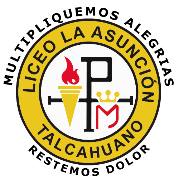 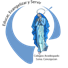                                                LICEO “LA ASUNCIÓN”	LISTA DE UTILES ESCOLARES           TERCER NIVEL DE TRANSICIÓN (KÍNDER) 20223 Carpetas Plásticas con archivador color rojo2 Block de cartulinas de colores doble faz (color por ambos lados)2 Block de cartulina de color1 Block de dibujo H-101 Sacapuntas tamaño jumbo1 Gomas de Borrar, tamaño grande1 Tijera punta roma, grabada con el nombre del niño(a).2 Lápices grafito tamaño Jumbo  1 Caja de témperas de 12 colores1 Caja de témpera sólida de 12 colores1 Block de goma eva (6 colores)1 Block de láminas de goma eva con brillo2 Set de goma eva adhesiva brillante1 Block de papel entretenido tamaño H101 Caja de lápices de cera 12 colores (1 por trimestre)1 Caja de lápices scripto 12 colores (1 por trimestre)1 Caja de lápices de colores, tamaño largo (12 colores) (1 por trimestre)1 Set de 2 masas moldeables de buena calidad1 Caja de plasticina de 12 colores1 Pliego de papel Kraft con diseño1 Pincel plano N°82 Plumones de pizarra, colores libre elección para uso del estudiante en su pizarra individual1 Pizarra blanca sin diseño de 35x26 cms. (no exceder medidas)1 Borrador de pizarra (uso personal)5 Metros de cinta bebé con ribete dorado, color libre elección1 Borrador de pizarra para uso personal1 Block de papel lustre tamaño 16x16 cms.1 Estuche grande con 2 compartimientos2 Pegamento en barra grande1 Set de stckers (100)1 libro de mandalas para colorear (evitar que sea de hoja de roneo)10 bolsas con cierre fácil hermético (tamaño sándwich, sin marcar)1 Pliego de cartulina de color2 fotos tamaño carnet (sin nombre)2 metros de velcro adhesivoMATERIALES DE HIGIENE Y ASEO1 Toalla de manos con el nombre del estudiante y elástico en los bordes (para colgar en el cuello). No debe ser enviada en los materiales, sino diariamente desde el primer día de clases.1 Individual de género tamaño estándar, marcado.UNIFORME ESCOLARBuzo Liceo La Asunción, delantal cuadrillé rojo cuadro mediano modelo Institucional, zapatillas negras o blancas.Accesorios para el cabello de color azul marino (cintillos, pinches, coles, etc)Parka o abrigo azul marinoGorros, cuellos, bufandas de color azul marinoEn caso de lluvia se acepta el uso de botas negras o azules.IMPORTANTETODOS LOS MATERIALES DEBEN VENIR MARCADOS, INCLUSIVE LOS LÁPICES  (CADA UNO)La lista de útiles debe ser entregada en el Sector Corpus Christi, a la Asistente de Párvulos que corresponda a cada curso, durante la primera semana de clases AL FINALIZAR LA JORNADA (se comunicará el horario)Los estudiantes del nivel utilizan bolsa o morral de género cuadrillé roja, igual al delantal del Liceo. Favor respetar tamaño de 40x40 cms, donde guardan diariamente su toalla, colación e individual. Se sugiere agregar tirantes tipo mochila para comodidad del estudiante. NO SE ACEPTA EL USO DE MOCHILAS DE COLORES En primera reunión se solicitará un juego didáctico según requerimiento de sala.                                       Educar, Evangelizar y Servir